         Bidang Pekerjaan Umum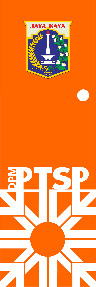 Checklist Persyaratan Izin Usaha Pengelolaan SampahBaru/Perpanjangan (pilih salah satu)Keterangan PersyaratanBaru : No. 1-10, Perpanjangan : No. 1-10Kelengkapan Berkas: Perpanjangan harus diajukan 30 (tiga puluh) hari kerja sebelum habis masa berlaku izin.No.                /KewenanganUP PMPTSP KotaPengertianIzin usaha kegiatan yang sistematis, menyeluruh, dan berkesinambungan yang meliputi perencanaan, pengurangan, dan penanganan sampah.Dasar HukumPeraturan Daerah DKI Jakarta Nomor 3 Tahun 2013 tentang Pengelolaan SampahDiajukan Melalui WebJakevoNoPersyaratanAdaTidak ada1Menginput Formulir Izin Usaha Pengelolaan Sampah secara elektronik melalui jakevo.jakarta.go.,id2Indentitas Pemohon/Penanggung Jawab WNI :  Scan Asli Kartu Tanda Penduduk (KTP-el)WNA : Scan Asli Kartu Izin Tinggal Terbatas (KITAS) atau VISA / Paspor3Jika dikuasakanScan Asli Surat kuasa di atas kertas bermaterai sesuai peraturan yang berlaku dan KTP-el orang yang diberi kuasa4Jika Usaha Perorangan (Scan Asli)NPWP Perorangan Jika Badan Usaha (Scan Asli)Akta pendirian dan perubahan (Kantor Pusat dan Kantor Cabang, jika ada) SK pengesahan pendirian dan perubahan  yang dikeluarkan oleh KemenkumhamNPWP Badan Usaha5Scan Asli Persetujuan tetangga (kiri, kanan, depan, belakang disertai KTP)	6Scan Asli Izin Mendirikan Bangunan (IMB)7Scan Asli Dokumen Lingkungan8Scan Asli Nomor Induk Berusaha (NIB)9Bukti Kepemilikan Tanah (Scan Asli)Jika Milik PribadiSertifikat Tanah/ Akte Waris/ Akte Hibah/ Akte Jual Beli (AJB), bila bukan atas nama pemohon , lampirkan data pendukungJika tanah atau bangunan disewa (Scan Asli):Perjanjian sewa-menyewa tanah atau bangunanSurat pernyataan diatas kertas bermaterai sesuai peraturan yang berlaku dari pemilik tanah atau bangunan yang menyatakan tidak keberatan tanah atau bangunan digunakanKartu Tanda Penduduk (KTP) pemilik tanah atau bangunan10Proposal teknis yang dilengkapi dengan:Metode pemusnahan atau pemanfaatan sampahSpesifikasi peralatan atau teknologi yang digunakanDaftar peralatan kerja penunjang yang dimilikiDaftar peralatan safety yang dimilikiLayout kegiatan (gambar mengenai lokasi dan kegiatan yang dilakukan)Uraian mengenai sumber dan kapasitas sampahNoLangkah ProsedurTgl DiterimaTgl PenyelesaianParaf1Front Office2Admin Logbook3Admin Teknis4Tim Teknis Survey / Tidak Survey4Tim Teknis Survey / Tidak Survey5Kasubag TU6Kepala UP PMPTSP7Admin TU untuk penomoran8Front OfficeWaktu PenyelesaianBiaya RetribusiMasa Berlaku14 Hari KerjaRp.03 Tahun